Участие делегации городаНягани  в Международном молодежном экологическом форуме«Одна планета – одно будущее!»	С 12 по 16 мая 2016 г. в городе Ханты-Мансийск состоялся Международный молодежный экологический форум «Одна планета – одно будущее!», который проходит в рамках XIV Международной экологической акции «Спасти и сохранить»,  в соответствии с государственной программой автономного округа «Обеспечение экологической безопасности Ханты-Мансийского автономного округа – Югры на 2014-2020 годы» и государственной программой Ханты-Мансийского автономного округа – Югры «Развитие гражданского общества Ханты-Мансийского автономного округа – Югры на 2016 - 2020 годы». Тема Форума «Сохраним почву – сбережем жизнь на Земле!».Основные задачи Форума:вовлечение молодежи в решение проблем по сохранению природного и культурного наследия в регионах;обеспечение поддержки молодежи, осуществляющей общественно-полезную деятельность;стимулирование наиболее активных представителей экологического движения;изучение опыта, окружных, межрегиональных и международных молодежных экологических организаций и объединений в природоохранной деятельности.В Форуме принимали  участие:учащиеся ассоциированных школ ЮНЕСКО;обучающиеся старших классов и студенты образовательных организаций среднего, профессионального и высшего образования;представители школьных лесничеств автономного округа;члены молодежных общественных объединений автономного округа.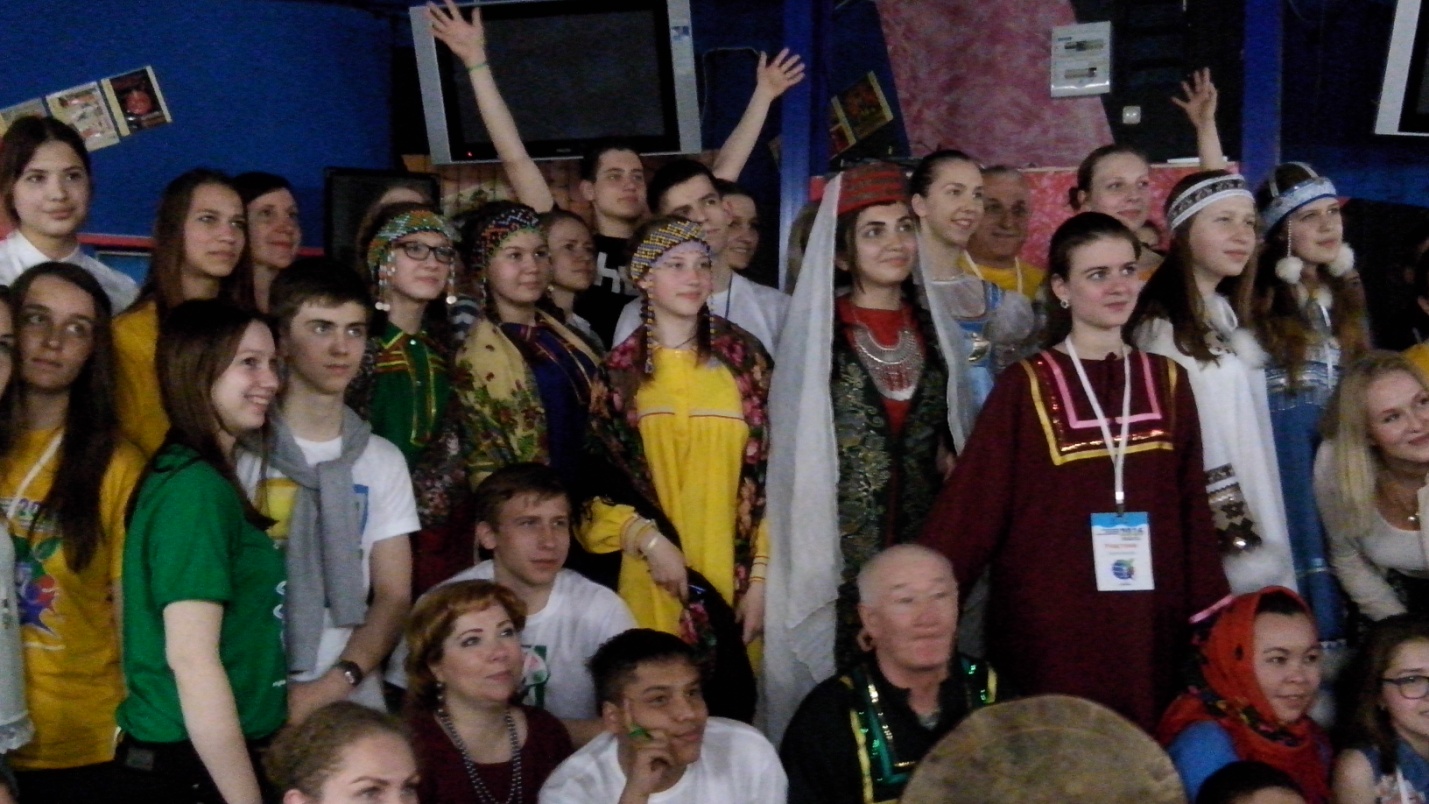 Муниципальное образование город Нягань представляло школьное лесничество в составе: Замираловой Ирины Юрьевны,  учащейся МБОУ МО г. Нягань «СОШ №4»;Санягиной Алены Игоревны,  учащейся МБОУ МО г. Нягань «СОШ №4»;Якуповой Алины Сергеевны,  учащейся МБОУ МО г. Нягань «СОШ №4»;У  участников  бала была насыщенная программа. пленарное заседание Международной конференции ассоциированных школ ЮНЕСКО «Обь-Иртышский бассейн: молодежь изучает и сохраняет природное и культурное наследие в регионах великих рек мира»;конкурс окружных социально-значимых экологических проектов;работа команд участников по направлениям: «Молодежные медиа и экология»; «Экологические молодежные стартапы»; «Форсайт будущего»; «О почве детям»;тематические интерактивы и деловые игры; круглые столы, мастер-классы;культурно-досуговые, экскурсионные, игровые, спортивные и творческие программы.По итогам Форума учащиеся МБОУ «СОШ №4»  получили специальный Диплом 
«За личный вклад в дело сохранения природного наследия Югры» окружного конкурса социально значимых экологических проектов «Сохраним почву – сбережем жизнь на Земле». Руководитель проекта учитель географии МБОУ «СОШ №4» Синельникова Е.М. 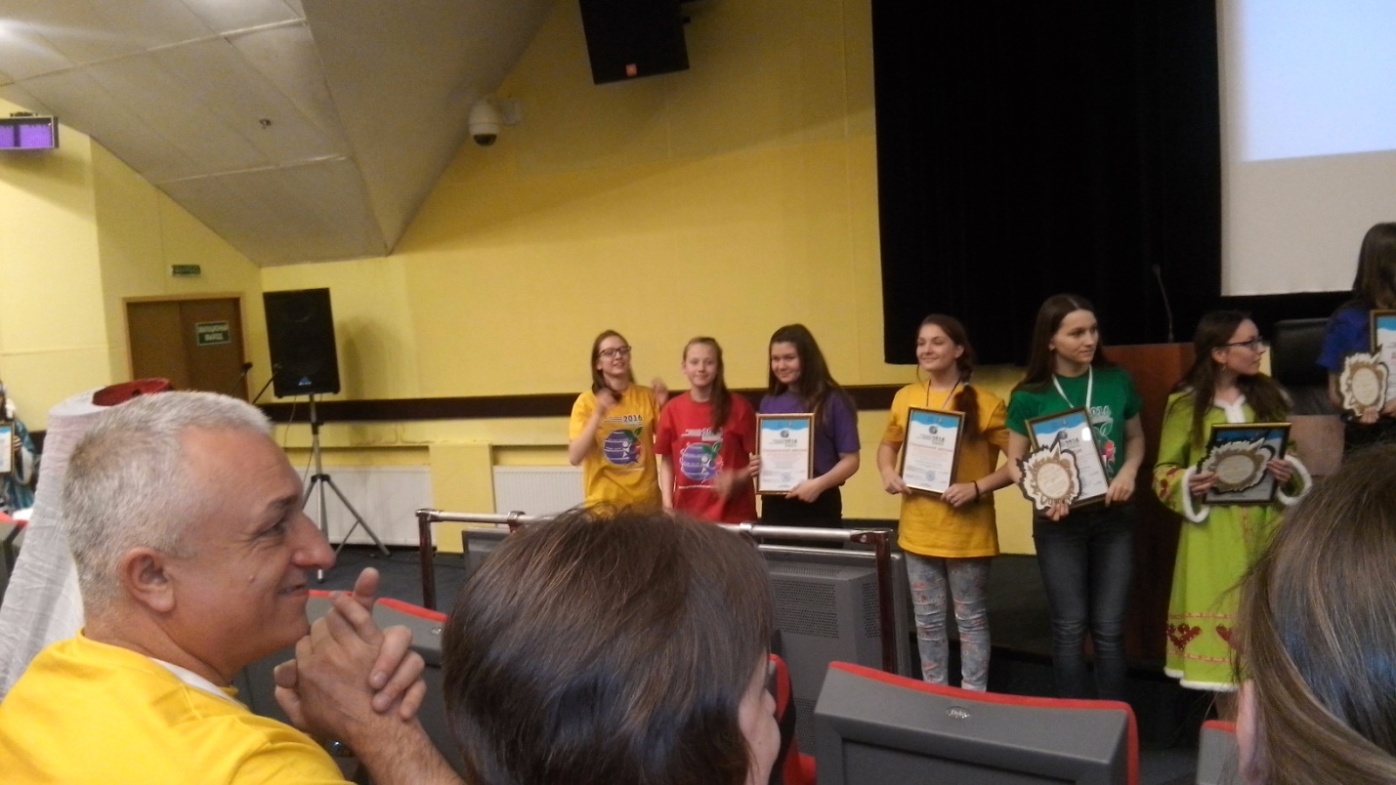 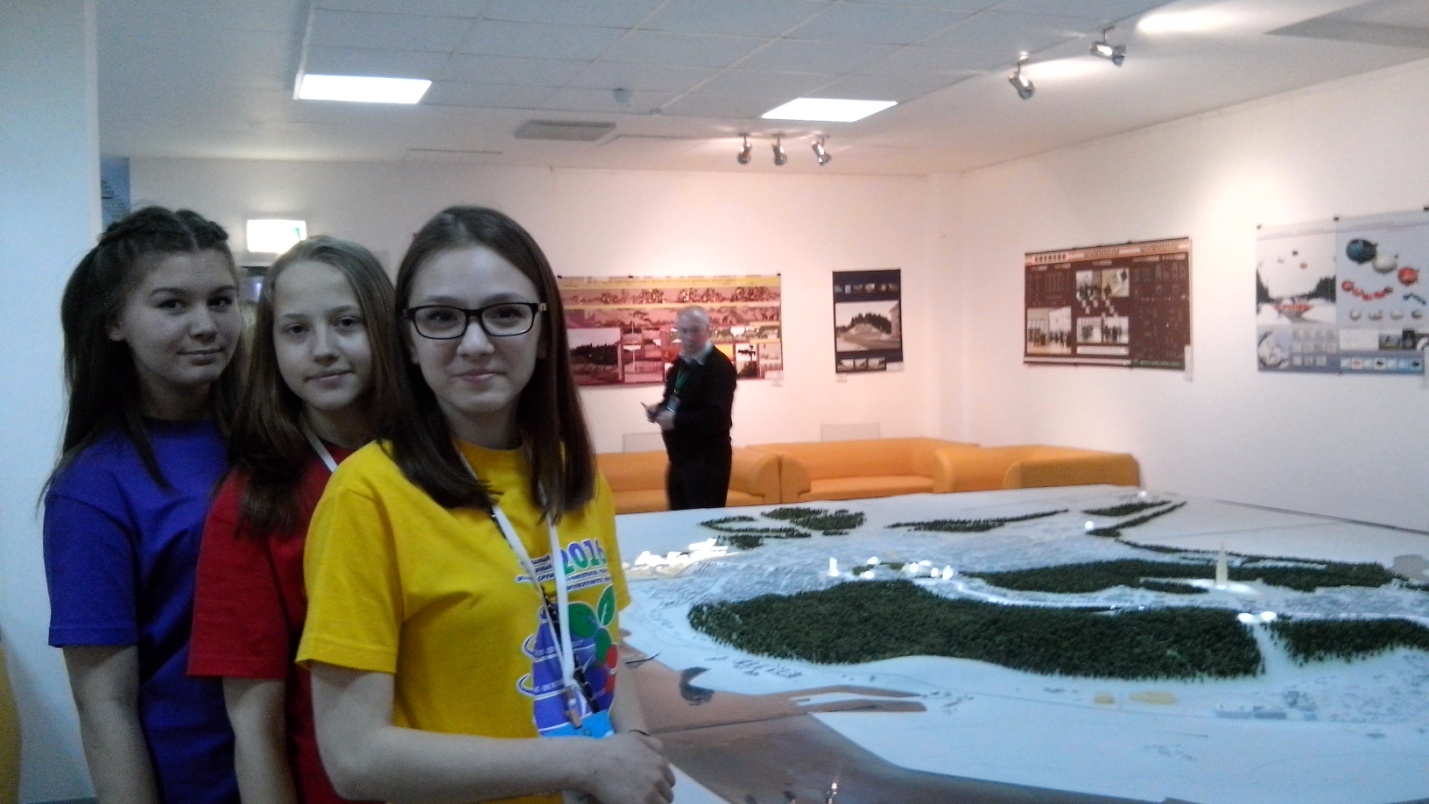 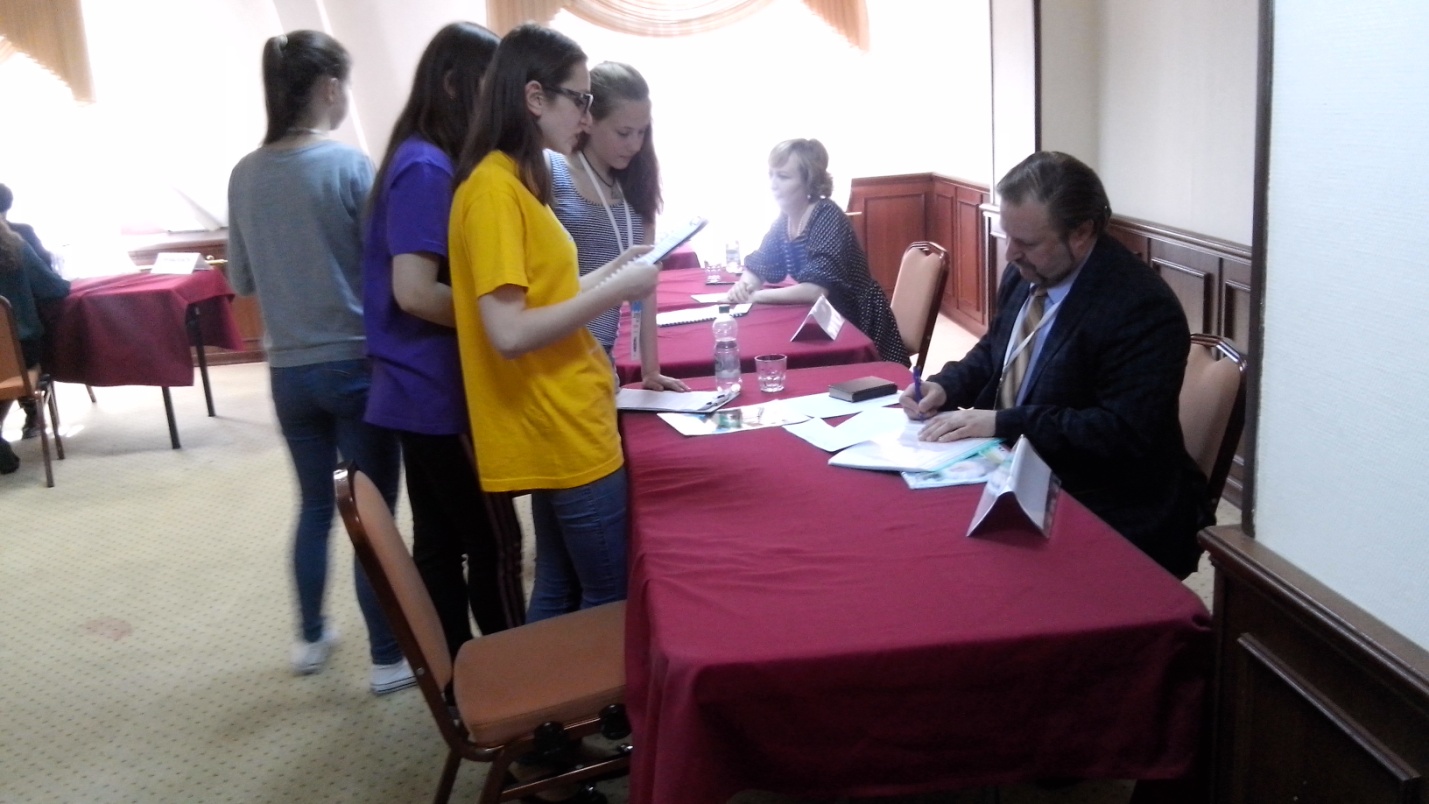 